MINISTÉRIO DA EDUCAÇÃO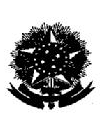 UNIVERSIDADE FEDERAL DE PELOTASFACULDADE DE EDUCAÇÃO PROGRAMA FRONTEIRAS DA DIVERSIDADEEDITAL 01/2014O Programa Fronteiras da Diversidade: extensão, inclusão e formação crítica para a cidadania da Universidade Federal de Pelotas, por intermédio da Banca de seleção de Bolsistas, torna público que estão abertas, na sala 258 da Faculdade de Educação (Alberto Rosa 154, primeiro andar – horário entre 14h e 18h), nos dias 05 e 06 de Maio de 2014, as inscrições para o preenchimento de vagas para bolsistas do respectivo programa, conforme descrição abaixo:NÚMERO DE VAGAS E DURAÇÃO DAS BOLSAS:  9 bolsas de 10 meses.VALOR DAS BOLSAS	R$ 400,00 PRÉ-REQUISITOS:Ser aluno regularmente matriculado em algum curso de graduação na UFPel;Não possuir bolsa de graduação, pesquisa ou extensão;Comprometer-se a dedicar, no mínimo, 20 horas semanais às atividades do programa;DOCUMENTOS NECESSÁRIOS:Cópia do documento de identidade;Cópia do Histórico Escolar;Currículo comprovado (cópias dos certificados e atestados descritos no currículo, não é necessário que o currículo seja o Lattes).PROCESSO DE SELEÇÃO: O processo será realizado da seguinte forma:Análise do histórico escolar do curso (peso 3,0)Análise do currículo (peso 3,0)Entrevista (peso 4,0), sendo realizadas no dia 08 de maio com os horários publicados nos murais da Faculdade de Educação, no dia 07 de maio pós 14h.DIVULGAÇÃO DOS RESULTADOS:	O resultado final da seleção será divulgado no dia 09 de Maio, sendo finalizado nos murais da Faculdade de Educação.Pelotas, 30 de Abril de 2014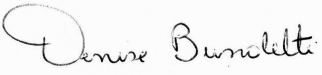 ______________________________________Denise Bussoletti(Coordenadora do Projeto) 